Индекс 678677,   Республика Саха (Якутия), Чурапчинский улус, Болугурский наслег село Мындагай, ул. Ленина 11  тел. раб.841151-29-233 факс (29-393) E-mail: Amgassrik@mail.ru	  ПРИКАЗ№825с.Мындагай	              от  28 февраля 2019г«О приостановлении учебных занятий в 1 классев связи с карантином»В связи с подъемом   заболеваемости  гриппом  и  острыми  респираторными  вирусными инфекциями,ПРИКАЗЫВАЮ:Приостановить учебные занятия в 1 классе(20% заболеваемости) с 01 по 07 марта 2019г.	Директор:                                Пермякова  В.И.С приказом ознакомлена:                            Ядрихинская Н.В.Муниципальное бюджетное общеобразовательное  учреждение«Амгинская средняя общеобразовательная школа имени Р.И. Константинова» МО Чурапчинский улус (район)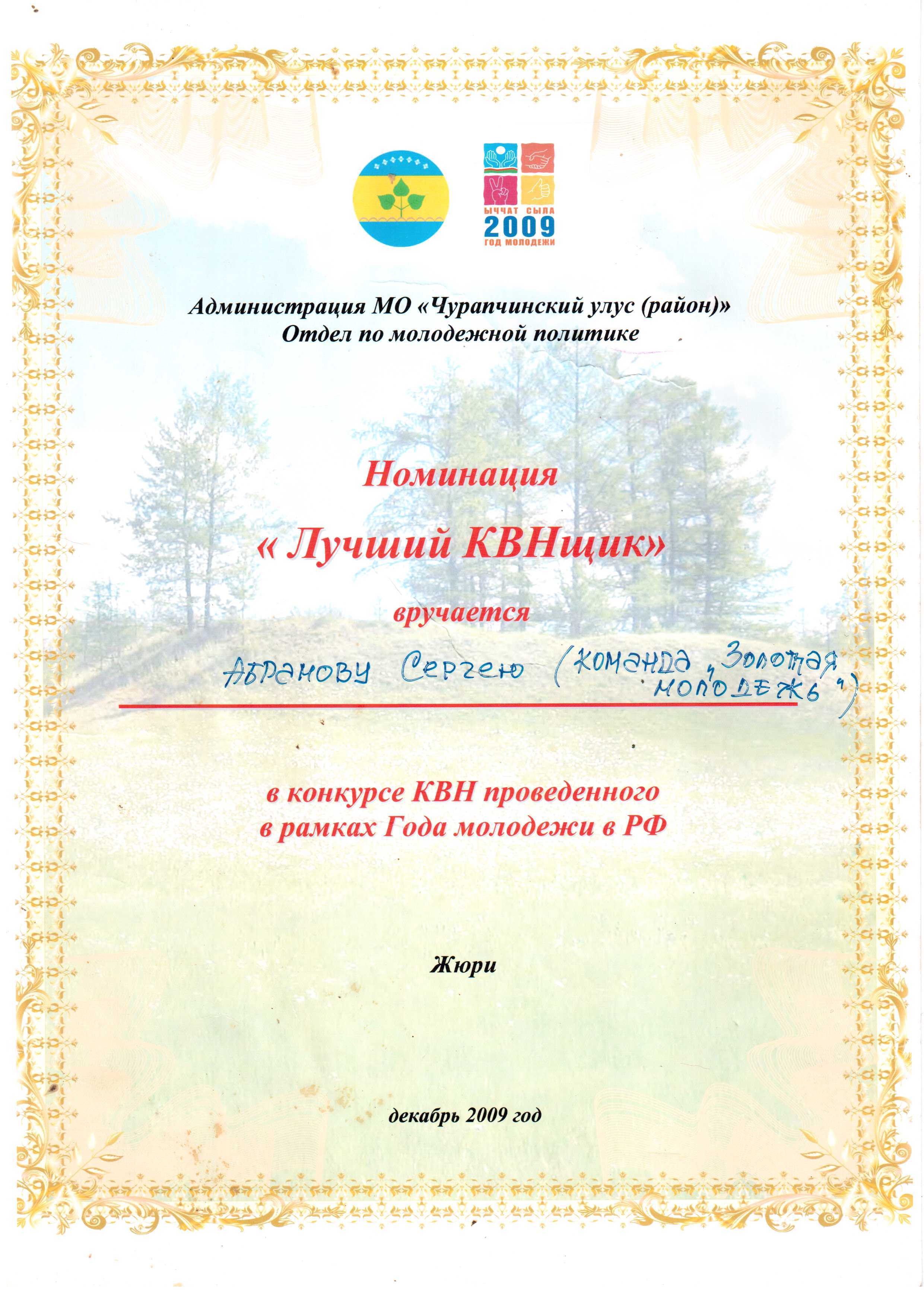 Чурапчы улууьун (оройуонун) «Р.И. Константинов аатынан Амма буттуун орто уерэхтээьин оскуолата»Муниципальнай буттуун орто уерэхтээьин бюджетнэй  тэрилтэтэ